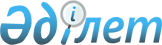 Аудандық мәслихатының (IV сайланған XXI кезекті сессия) 2009 жылғы 25 желтоқсандағы "2010 - 2012 жылдарға арналған аудандық бюджет туралы" N 4/21 шешіміне өзгерістер мен толықтырулар енгізу туралыПавлодар облысы Май аудандық мәслихатының 2010 жылғы 19 сәуірдегі N 5/26 шешімі. Павлодар облысы Май ауданының Әділет басқармасында 2010 жылғы 22 сәуірде N 12-10-95 тіркелген

      Қазақстан Республикасының 2001 жылғы 23 қаңтардағы "Қазақстан Республикасындағы жергілікті мемлекеттік басқару және өзін-өзі басқару туралы" Заңының 6-бабы 1-тармағының 1)-тармақшасына, Қазақстан Республикасының 2008 жылғы 4 желтоқсандағы Бюджет кодексінің 106, 109 баптарына сәйкес аудандық мәслихат ШЕШІМ ЕТЕДІ:



      1. Аудандық мәслихатының (ІV сайланған ХХІ кезекті сессия) 2009 жылғы 25 желтоқсандағы "2010 - 2012 жылдарға арналған аудандық бюджет туралы" (нормативтік құқықтық актілерді мемлекеттік тіркеудің тізілімінде N 12-10-90 болып тіркелген, аудандық "Шамшырақ" газетінің 2010 жылдың 2 қаңтардағы N 1(7934) нөмірінде жарияланған) N 4/21 шешіміне келесі өзгерістер мен толықтырулар енгізілсін:



      көрсетілген шешімнің 1-тармағы мына редакцияда жазылсын:

      "1. 2010 - 2012 жылдарға арналған аудандық бюджет тиісінше 1, 4 және 7 қосымшаларға сәйкес, соның ішінде 2010 жылға мына көлемдерде бекітілсін:

      1) кірістер - 1261909 мың теңге, соның ішінде:

      салықтық түсімдер бойынша - 264177 мың теңге;

      салықтық емес түсімдер бойынша - 1275 мың теңге;

      трансферттердің түсімдері бойынша – 996457 мың теңге;

      2) шығындар - 1271909 мың теңге;

      3) таза бюджеттік несиелеу - 0 мың теңге, соның ішінде:

      бюджеттік кредиттер – 0 мың теңге;

      бюджеттік кредиттерді өтеу - 0 мың теңге;

      4) қаржы активтерімен жасалатын операциялар бойынша сальдо – 4300 мың теңге, соның ішінде:

      қаржы активтерін сатып алу – 4300 мың теңге;

      мемлекеттік қаржы активтерін сатудан түсетін түсімдер - 0 мың теңге;

      5) бюджеттің тапшылығы (профициті) - -14300 мың теңге;

      6) бюджеттің тапшылығын (профициттін пайдалану) қаржыландыру – 14300 мың теңге, соның ішінде:

      қарыздар түсімі – 0 мың теңге;

      қарыздарды өтеу – 0 мың теңге;

      бюджет қаражаты қалдықтарының қозғалысы – 14300 мың теңге.";



      көрсетілген шешімнің 1, 3-қосымшалары осы шешімнің 1, 2-қосымшаларына сәйкес жаңа редакцияда жазылсын.



      2. Аудандық бюджеттен қаржыландырылатын 2010 жылға арналған бюджеттік инвестициялық бағдарламаның тізбесі осы шешімнің 3-қосымшасына сәйкес бекітілсін.



      3. Осы шешімнің орындалуын бақылау мен қадағалау аудандық мәслихатының әлеуметтік-экономикалық даму және бюджет жөніндегі комиссиясына жүктелсін.



      4. Осы шешім 2010 жылғы 1 қаңтардан бастап қолданысқа енгізіледі.      Сессия төрағасы                            Ш. Байбеков      Аудандық мәслихатының хатшысы              А. Тәңірбергенов

Май аудандық мәслихатының      

(IV сайланған ХХVI кезекті сессиясы) 

2010 жылғы 19 сәуірдегі N 5/26 шешіміне

1-қосымша               2010 жылға арналған аудандық бюджет

(өзгерістермен және толықтырулармен)

Май аудандық мәслихатының      

(IV сайланған ХХVI кезекті сессиясы) 

2010 жылғы 19 сәуірдегі N 5/26 шешіміне

2-қосымша                2010 жылға арналған ауданның селолық

округтің бюджеттік бағдарламалары

Май аудандық мәслихатының      

(IV сайланған ХХVI кезекті сессиясы) 

2010 жылғы 19 сәуірдегі N 5/26 шешіміне

3-қосымша                Бюджеттік инвестициялық бағдарламаларды іске асыруға және заңды

тұлғалардың жарғылық капиталын қалыптастыруға немесе ұлғайтуға

бағытталған бюджеттік бағдарламаларға бөлінген, аудан

бюджетінің 2010 жылға арналған бюджеттік даму бағдарламасының

тізбесі
					© 2012. Қазақстан Республикасы Әділет министрлігінің «Қазақстан Республикасының Заңнама және құқықтық ақпарат институты» ШЖҚ РМК
				СанатыСанатыСанатыСанатыСанатыСомасы (мың теңге)СыныбыСыныбыСыныбыСыныбыСомасы (мың теңге)Ішкі сыныбыІшкі сыныбыІшкі сыныбыСомасы (мың теңге)ЕрекшілігіЕрекшілігіСомасы (мың теңге)АтауыСомасы (мың теңге)I. Кірістер12619091Салықтық түсімдері26417701Табыс салығы460792Жеке табыс салығы4607903Әлеуметтік салық408001Әлеуметтік салық4080004Меншікке салынатын салықтар1742931Мүлікке салынатын салықтар1664663Жер салығы13104Көлік құралдарына салынатын салық59175Бірынғай жер салығы60005Тауарларға, жұмыстарға және қызметтер көрсетуге салынатын ішкі салықтар18362Акциздер2303Табиғи және басқа ресурстарды пайдаланғаны үшін түсетін түсімдер7954Кәсіпкерлік және кәсіби қызметті жүргізгені үшін алынатын алымдар81108Заңдық мәнді іс-әрекеттерді жасағаны және(немесе) құжаттар бергені үшін оған уәкілеттігі бар мемлекеттік органдар немесе лауазымды адамдар алатын міндетті төлемдер11691Мемлекеттік баж11692Салықтық емес түсімдер127501Мемлекет меншігінен түсетін түсімдер5105Мемлекет меншігіндегі мүлікті жалға беруден түсетін кірістер51006Басқа да салықтық емес түсімдер7651Басқа да салықтық емес түсімдер7654Трансферттердiң түсімдерi99645702Мемлекеттік басқарудың жоғары тұрған органдарынан түсетін трансферттер9964572Облыстық бюджеттен түсетін трансферттер996457Функционалдық топФункционалдық топФункционалдық топФункционалдық топФункционалдық топСомасы (мың теңге)Кіші функцияКіші функцияКіші функцияКіші функцияСомасы (мың теңге)Бюджеттік бағдарламалардың әкімшісіБюджеттік бағдарламалардың әкімшісіБюджеттік бағдарламалардың әкімшісіСомасы (мың теңге)БағдарламаБағдарламаСомасы (мың теңге)АтауыСомасы (мың теңге)ІІ. Шығындар12719091Жалпы сипаттағы мемлекеттiк қызметтер1457781Мемлекеттiк басқарудың жалпы функцияларын орындайтын өкiлдi, атқарушы және басқа органдар128169112Аудан (облыстық маңызы бар қала) мәслихатының аппараты10668001Аудан (облыстық маңызы бар қала) мәслихатының қызметін қамтамасыз ету жөніндегі қызметтер10668122Аудан (облыстық маңызы бар қала) әкімінің аппараты32062001Аудан (облыстық маңызы бар қала) әкімінің қызметін қамтамасыз ету жөніндегі қызметтер31842004Мемлекеттік органдарды материалдық-техникалық жарақтандыру220123Қаладағы аудан, аудандық маңызы бар қала, кент, ауыл (село), ауылдық (селолық) округ әкімінің аппараты85439001Қаладағы аудан, аудандық маңызы бар қаланың, кент, ауыл (село), ауылдық (селолық) округ әкімінің қызметін қамтамасыз ету жөніндегі қызметтер84339023Мемлекеттік органдарды материалдық-техникалық жарақтандыру11002Қаржылық қызмет6891452Ауданның (облыстық маңызы бар қаланың) қаржы бөлімі6891001Аудандық бюджетті орындау және коммуналдық меншікті (облыстық маңызы бар қала) саласындағы мемлекеттік саясатты іске асыру жөніндегі қызметтер68915Жоспарлау және статистикалық қызмет10718453Ауданның (облыстық маңызы бар қаланың) экономика және бюджеттік жоспарлау бөлімі10718001Экономикалық саясатты, мемлекеттік жоспарлау жүйесін қалыптастыру және дамыту және аудандық (облыстық маңызы бар қаланы) басқару саласындағы мемлекеттік саясатты іске асыру жөніндегі қызметтер9572004Мемлекеттік органдардың ғимараттарың, үй-жайлары және құрылыстарың күрделі жөндеу11462Қорғаныс30291Әскери мұқтаждар3029122Аудан (облыстық маңызы бар қала) әкімінің аппараты3029005Жалпыға бірдей әскери міндетті атқару шеңберіндегі іс-шаралар30294Бiлiм беру7063031Мектепке дейiнгi тәрбие және оқыту37512123Қаладағы аудан, аудандық маңызы бар қала, кент, ауыл (село), ауылдық (селолық) округ әкімінің аппараты37512004Мектепке дейінгі тәрбие ұйымдарын қолдау375122Бастауыш, негізгі орта және жалпы орта білім беру655115123Қаладағы аудан, аудандық маңызы бар қала, кент, ауыл (село), ауылдық (селолық) округ әкімінің аппараты6118005Ауылдық (селолық) жерлерде балаларды мектепке дейін тегін алып баруды және кері алып келуді ұйымдастыру6118464Ауданның (облыстық маңызы бар қаланың) білім бөлімі648997003Жалпы білім беру618882006Балалар мен жеткіншектерге қосымша білім беру301159Бiлiм беру саласындағы өзге де қызметтер13676464Ауданның (облыстық маңызы бар қаланың) білім бөлімі13676001Жергілікті деңгейде білім беру саласындағы мемлекеттік саясатты іске асыру жөніндегі қызметтер8219005Ауданның (облыстық маңызы бар қаланың) мемлекеттік білім беру мекемелер үшін оқулықтар мен оқу-әдiстемелiк кешендерді сатып алу және жеткізу5400007Аудандық (қалалық) ауқымдағы мектеп олимпиадаларын және мектептен тыс іс-шараларды өткiзу575Денсаулық сақтау5939Денсаулық сақтау саласындағы өзге де қызметтер593123Қаладағы аудан, аудандық маңызы бар қала, кент, ауыл (село), ауылдық (селолық) округ әкімінің аппараты593002Ерекше жағдайларда сырқаты ауыр адамдарды дәрігерлік көмек көрсететін ең жақын денсаулық сақтау ұйымына жеткізуді ұйымдастыру5936Әлеуметтiк көмек және әлеуметтiк қамсыздандыру1051952Әлеуметтiк көмек90546123Қаладағы аудан, аудандық маңызы бар қала, кент, ауыл (село), ауылдық (селолық) округ әкімінің аппараты5708003Мұқтаж азаматтарға үйінде әлеуметтік көмек көрсету5708451Ауданның (облыстық маңызы бар қаланың) жұмыспен қамту және әлеуметтік бағдарламалар бөлімі84838002Еңбекпен қамту бағдарламасы23192005Мемлекеттік атаулы әлеуметтік көмек19065007Жергілікті өкілетті органдардың шешімі бойынша мұқтаж азаматтардың жекелеген топтарына әлеуметтік көмек28274010Үйден тәрбиеленіп оқытылатын мүгедек балаларды материалдық қамтамасыз ету36301618 жасқа дейінгі балаларға мемлекеттік жәрдемақылар9618017Мүгедектерді оңалту жеке бағдарламасына сәйкес, мұқтаж мүгедектерді міндетті гигиеналық құралдармен қамтамасыз етуге, және ымдау тілі мамандарының, жеке көмекшілердің қызмет көрсету2500019Ұлы Отан соғысындағы Жеңістің 65 жылдығына орай Ұлы Отан соғысының қатысушылары мен мүгедектеріне Тәуелсіз Мемлекеттер Достастығы елдері бойынша, Қазақстан Республикасының аумағы бойынша жол жүруін, сондай-ақ оларға және олармен бірге жүретін адамдарға Мәскеу, Астана қалаларында мерекелік іс-шараларға қатысуы үшін тамақтануына, тұруына, жол жүруіне арналған шығыстарын төлеуді қамтамасыз ету78020Ұлы Отан соғысындағы Жеңістің 65 жылдығына орай Ұлы Отан соғысының қатысушылары мен мүгедектеріне, сондай-ақ оларға теңестірілген, оның ішінде майдандағы армия құрамына кірмеген, 1941 жылғы 22 маусымнан бастап 1945 жылғы 3 қыркүйек аралығындағы кезеңде әскери бөлімшелерде, мекемелерде, әскери-оқу орындарында әскери қызметтен өткен, запасқа босатылған (отставка), "1941 - 1945 жж. Ұлы Отан соғысында Германияны жеңгенi үшiн" медалімен немесе "Жапонияны жеңгені үшін" медалімен марапатталған әскери қызметшілерге, Ұлы Отан соғысы жылдарында тылда кемінде алты ай жұмыс істеген (қызметте болған) адамдарға біржолғы материалдық көмек төлеу17489Әлеуметтiк көмек және әлеуметтiк қамтамасыз ету салаларындағы өзге де қызметтер14649451Ауданның (облыстық маңызы бар қаланың) жұмыспен қамту және әлеуметтік бағдарламалар бөлімі14649001Жергілікті деңгейде халық үшін әлеуметтік бағдарламаларды жұмыспен қамтуды қамтамасыз етуді іске асыру саласындағы мемлекеттік саясатты іске асыру жөніндегі қызметтер13966011Жәрдемақыларды және басқа да әлеуметтік төлемдерді есептеу, төлеу мен жеткізу бойынша қызметтерге ақы төлеу6837Тұрғын үй-коммуналдық шаруашылық591831Тұрғын үй шаруашылығы2460123Қаладағы аудан, аудандық маңызы бар қала, кент, ауыл (село), ауылдық (селолық) округ әкімінің аппараты1300007Аудандық маңызы бар қаланың, кенттің, ауылдың (селоның), ауылдық (селолық) округтің мемлекеттік тұрғын үй қорының сақталуын ұйымдастыру1300458Ауданның (облыстық маңызы бар қаланың) тұрғын үй-коммуналдық шаруашылығы, жолаушылар көлігі және автомобиль жолдары бөлімі1160004Азаматтардың жекелеген санаттарын тұрғын үймен қамтамасыз ету11602Коммуналдық шаруашылық45987123Қаладағы аудан, аудандық маңызы бар қала, кент, ауыл (село), ауылдық (селолық) округ әкімінің аппараты14862014Елді мекендерді сумен жабдықтауды ұйымдастыру14862458Ауданның (облыстық маңызы бар қаланың) тұрғын үй-коммуналдық шаруашылығы, жолаушылар көлігі және автомобиль жолдары бөлімі31125012Сумен жабдықтау және су бөлу жүйесінің қызмет етуі5751030Өңірлік жұмыспен қамту және кадрларды қайта даярлау стратегиясын іске асыру шеңберінде инженерлік коммуникациялық инфрақұрылымды жөндеу және елді мекендерді көркейту253743Елді мекендерді көркейту10736123Қаладағы аудан, аудандық маңызы бар қала, кент, ауыл (село), ауылдық (селолық) округ әкімінің аппараты10736008Елді мекендерде көшелерді жарықтандыру4678009Елді мекендердің санитариясын қамтамасыз ету4866011Елді мекендерді абаттандыру мен көгалдандыру11928Мәдениет, спорт, туризм және ақпараттық кеңістiк915281Мәдениет саласындағы қызмет60372123Қаладағы аудан, аудандық маңызы бар қала, кент, ауыл (село), ауылдық (селолық) округ әкімінің аппараты45797006Жергілікті деңгейде мәдени-демалыс жұмыстарын қолдау45797455Ауданның (облыстық маңызы бар қаланың) мәдениет және тілдерді дамыту бөлімі14575003Мәдени-демалыс жұмысын қолдау145752Спорт3144465Ауданның (облыстық маңызы бар қаланың) дене шынықтыру және спорт бөлімі3144006Аудандық (облыстық маңызы бар қалалық) деңгейде спорттық жарыстар өткiзу2594007Әртүрлi спорт түрлерi бойынша аудан (облыстық маңызы бар қала) құрама командаларының мүшелерiн дайындау және олардың облыстық спорт жарыстарына қатысуы5503Ақпараттық кеңістік14377455Ауданның (облыстық маңызы бар қаланың) мәдениет және тілдерді дамыту бөлімі12550006Аудандық (қалалық) кiтапханалардың жұмыс iстеуi12416007Мемлекеттік тілді және Қазақстан халықтарының басқа да тілдерін дамыту134456Ауданның (облыстық маңызы бар қаланың) ішкі саясат бөлімі1827002Газеттер мен журналдар арқылы мемлекеттік ақпараттық саясат жүргізу18279Мәдениет, спорт, туризм және ақпараттық кеңiстiктi ұйымдастыру жөнiндегi өзге де қызметтер13635455Ауданның (облыстық маңызы бар қаланың) мәдениет және тілдерді дамыту бөлімі4539001Жергілікті деңгейде тілдерді және мәдениетті дамыту саласындағы мемлекеттік саясатты іске асыру жөніндегі қызметтер4539456Ауданның (облыстық маңызы бар қаланың) ішкі саясат бөлімі4993001Жергілікті деңгейде аппарат, мемлекеттілікті нығайту және азаматтардың әлеуметтік сенімділігін қалыптастыруда мемлекеттік саясатты іске асыру жөніндегі қызметтер4993465Ауданның (облыстық маңызы бар қаланың) дене шынықтыру және спорт бөлімі4103001Жергілікті деңгейде дене шынықтыру және спорт саласындағы мемлекеттік саясатты іске асыру жөніндегі қызметтер410310Ауыл, су, орман, балық шаруашылығы, ерекше қорғалатын табиғи аумақтар, қоршаған ортаны және жануарлар дүниесін қорғау, жер қатынастары292541Ауыл шаруашылығы10284453Ауданның (облыстық маңызы бар қаланың) экономика және бюджеттік жоспарлау бөлімі2257099Республикалық бюджеттен берілетін нысаналы трансферттер есебінен ауылдық елді мекендер саласының мамандарын әлеуметтік қолдау шараларын іске асыру2257474Ауданның (облыстық маңызы бар қаланың) ауыл шаруашылығы және ветеринария бөлімі8027001Жергілікті деңгейде ауыл шаруашылығы және ветеринария саласындағы мемлекеттік саясатты іске асыру жөніндегі қызметтер7093004Мемлекеттік органдарды материалдық-техникалық жарақтандыру200005Мал көмінділерінің (биотермиялық шұңқырлардың) жұмыс істеуін қамтамасыз ету440007Қанғыбас иттер мен мысықтарды аулауды және жоюды ұйымдастыру2946Жер қатынастары3660463Ауданның (облыстық маңызы бар қаланың) жер қатынастары бөлімі3660001Аудан (облыстық маңызы бар қала) аумағында жер қатынастарын реттеу саласындағы мемлекеттік саясатты іске асыру жөніндегі қызметтер36609Ауыл, су, орман, балық шаруашылығы және  қоршаған ортаны қорғау және жер қатынастары саласындағы өзге де қызметтер15310474Ауданның (облыстық маңызы бар қаланың) ауыл шаруашылығы және ветеринария бөлімі15310013Эпизоотияға қарсы іс-шаралар жүргізу1531011Өнеркәсіп, сәулет, қала құрылысы және құрылыс қызметі63832Сәулет, қала құрылысы және құрылыс қызметі6383467Ауданның (облыстық маңызы бар қаланың) құрылыс бөлімі3840001Жергілікті деңгейде құрылыс саласындағы мемлекеттік саясатты іске асыру жөніндегі қызметтер3840468Ауданның (облыстық маңызы бар қаланың) сәулет және қала құрылысы бөлімі2543001Жергілікті деңгейде сәулет және қала құрылысы саласындағы мемлекеттік саясатты іске асыру жөніндегі қызметтер254312Көлiк және коммуникация143721Автомобиль көлiгi3914123Қаладағы аудан, аудандық маңызы бар қала, кент, ауыл (село), ауылдық (селолық) округ әкімінің аппараты2414013Аудандық маңызы бар қалаларда, кенттерде, ауылдарда (селоларда), ауылдық (селолық) округтерде автомобиль жолдарының жұмыс істеуін қамтамасыз ету2414458Ауданның (облыстық маңызы бар қаланың) тұрғын үй-коммуналдық шаруашылық, жолаушылар көлігі және автомобиль жолдары бөлімі1500023Автомобиль жолдарының жұмыс істеуін қамтамасыз ету15009Көлiк және коммуникациялар саласындағы өзге де қызметтер10458458Ауданның (облыстық маңызы бар қаланың) тұрғын үй-коммуналдық шаруашылық, жолаушылар көлігі және автомобиль жолдары бөлімі10458008Өңірлік жұмыспен қамту және кадрларды қайта даярлау стратегиясын іске асыру шеңберінде аудандық маңызы бар автомобиль жолдарын, қала және елді-мекендер көшелерін жөндеу және ұстау10000024Кентiшiлiк (қалаiшiлiк) және ауданiшiлiк қоғамдық жолаушылар тасымалдарын ұйымдастыру45813Басқалар90803Кәсiпкерлiк қызметтi қолдау және бәсекелестікті қорғау3533469Ауданның (облыстық маңызы бар қаланың) кәсіпкерлік бөлімі3533001Жергілікті деңгейде кәсіпкерлік пен өнеркәсіпті дамыту саласындағы мемлекеттік саясатты іске асыру жөніндегі қызметтер3256003Кәсіпкерлік қызметті қолдау2779Басқалар5547452Ауданның (облыстық маңызы бар қаланың) қаржы бөлімі724012Ауданның (облыстық маңызы бар қаланың) жергілікті атқарушы органының резерві724458Ауданның (облыстық маңызы бар қаланың) тұрғын үй-коммуналдық шаруашылық, жолаушылар көлігі және автомобиль жолдары бөлімі4823001Жергілікті деңгейде тұрғын үй-коммуналдық шаруашылығы, жолаушылар көлігі және автомобиль жолдары саласындағы мемлекеттік саясатты іске асыру жөніндегі қызметтер482315Трансферттер1012111Трансферттер101211452Ауданның (облыстық маңызы бар қаланың) қаржы бөлімі101211006Нысаналы пайдаланылмаған (толық пайдаланылмаған) трансферттерді қайтару1785020Бюджет саласындағы еңбекақы төлеу қорының өзгеруіне байланысты жоғары тұрған бюджеттерге берілетін ағымдағы нысаналы трансферттер99426ІІІ.ТАЗА БЮДЖЕТТІК НЕСИЕЛЕУ05Бюджеттік несиелерді өтеу01Бюджеттік несиелерді өтеу0ІV. ҚАРЖЫ АКТИВТЕРІМЕН ОПЕРАЦИЯЛАР БОЙЫНША САЛЬДО4300Қаржы активтерін сатып алу430013Басқалар43009Басқалар4300452Ауданның (облыстық маңызы бар қаланың) қаржы бөлімі4300014Заңды тұлғалардың жарғылық капиталын қалыптастыру немесе ұлғайту4300V. БЮДЖЕТ ТАПШЫЛЫҒЫ (ПРОФИЦИТІ)-14300VІ. БЮДЖЕТ ТАПШЫЛЫҒЫН ҚАРЖЫЛАНДЫРУ (ПРОФИЦИТТІ ПАЙДАЛАНУ)143008Бюджет қаражаты қалдықтарының қозғалысы143001Бюджет қаражатының қалдығы143001Бюджет қаражатының еркін қалдығы14300Функционалдық топФункционалдық топФункционалдық топФункционалдық топФункционалдық топКіші функцияКіші функцияКіші функцияКіші функцияБюджеттік бағдарламалардың әкімшісіБюджеттік бағдарламалардың әкімшісіБюджеттік бағдарламалардың әкімшісіБағдарламаБағдарламаАтауыАқжар селосы әкімінің аппараты
11123001Қаладағы аудан, аудандық маңызы бар қаланың, кент, ауыл (село), ауылдық (селолық) округ әкімінің қызметін қамтамасыз ету жөніндегі қызметтер123023Мемлекеттік органдарды материалдық-техникалық жарақтандыру72123014Елді мекендерді сумен жабдықтауды ұйымдастыру3123008Елді мекендерді көшелерді жарықтандыру123009Елді мекендердің санитариясын қамтамасыз ету123011Елді мекендерді абаттандыру мен көгалдандыру81123006Жергілікті деңгейде мәдени-демалыс жұмыстарын қолдау121123013Аудандық маңызы бар қалаларда, кенттерде, ауылдарда (селоларда), ауылдық (селолық) округтерде автомобиль жолдарының жұмыс істеуін қамтамасыз етуМай селолық округі әкімінің аппараты
11123001Қаладағы аудан, аудандық маңызы бар қаланың, кент, ауыл (село), ауылдық (селолық) округ әкімінің қызметін қамтамасыз ету жөніндегі қызметтер123023Мемлекеттік органдарды материалдық-техникалық жарақтандыру42123005Ауылдық(селолық) жерлерде балаларды мектепке дейін тегін алып баруды және кері алып келуді ұйымдастыру62123003Мұқтаж азаматтарға үйінде әлеуметтік көмек көрсету72123014Елді мекендерді сумен жабдықтауды ұйымдастыру3123008Елді мекендерді көшелерді жарықтандыру123009Елді мекендердің санитариясын қамтамасыз ету123011Елді мекендерді абаттандыру мен көгалдандыру81123006Жергілікті деңгейде мәдени-демалыс жұмыстарын қолдау121123013Аудандық маңызы бар қалаларда, кенттерде, ауылдарда (селоларда), ауылдық (селолық) округтерде автомобиль жолдарының жұмыс істеуін қамтамасыз етуҚаратерек селолық округі әкімінің аппараты
11123001Қаладағы аудан, аудандық маңызы бар қаланың, кент, ауыл (село), ауылдық (селолық) округ әкімінің қызметін қамтамасыз ету жөніндегі қызметтер123023Мемлекеттік органдарды материалдық-техникалық жарақтандыру42123005Ауылдық (селолық) жерлерде балаларды мектепке дейін тегін алып баруды және кері алып келуді ұйымдастыру62123003Мұқтаж азаматтарға үйінде әлеуметтік көмек көрсету72123014Елді мекендерді сумен жабдықтауды ұйымдастыру3123008Елді мекендерді көшелерді жарықтандыру009Елді мекендердің санитариясын қамтамасыз ету011Елді мекендерді абаттандыру мен көгалдандыру81123006Жергілікті деңгейде мәдени-демалыс жұмыстарын қолдау121123013Аудандық маңызы бар қалаларда, кенттерде, ауылдарда (селоларда), ауылдық (селолық) округтерде автомобиль жолдарының жұмыс істеуін қамтамасыз етуМайтүбек селосы әкімінің аппараты
11123001Қаладағы аудан, аудандық маңызы бар қаланың, кент, ауыл (село), ауылдық (селолық) округ әкімінің қызметін қамтамасыз ету жөніндегі қызметтер123023Мемлекеттік органдарды материалдық-техникалық жарақтандыру59123002Ерекше жағдайларда сырқаты ауыр адамдарды дәрігерлік көмек көрсететін ең жақын денсаулық сақтау ұйымына жеткізуді ұйымдастыру62123003Мұқтаж азаматтарға үйінде әлеуметтік көмек көрсету3123008Елді мекендерді көшелерді жарықтандыру123009Елді мекендердің санитариясын қамтамасыз ету011Елді мекендерді абаттандыру мен көгалдандыру81123006Жергілікті деңгейде мәдени-демалыс жұмыстарын қолдау121123013Аудандық маңызы бар қалаларда, кенттерде, ауылдарда (селоларда), ауылдық (селолық) округтерде автомобиль жолдарының жұмыс істеуін қамтамасыз етуҚазан селолық округі әкімінің аппараты
11123001Қаладағы аудан, аудандық маңызы бар қаланың, кент, ауыл (село), ауылдық (селолық) округ әкімінің қызметін қамтамасыз ету жөніндегі қызметтер123023Мемлекеттік органдарды материалдық-техникалық жарақтандыру42123005Ауылдық (селолық) жерлерде балаларды мектепке дейін тегін алып баруды және кері алып келуді ұйымдастыру62123003Мұқтаж азаматтарға үйінде әлеуметтік көмек көрсету72123014Елді мекендерді сумен жабдықтауды ұйымдастыру3123008Елді мекендерді көшелерді жарықтандыру009Елді мекендердің санитариясын қамтамасыз ету011Елді мекендерді абаттандыру мен көгалдандыру81123006Жергілікті деңгейде мәдени-демалыс жұмыстарын қолдау121123013Аудандық маңызы бар қалаларда, кенттерде, ауылдарда (селоларда), ауылдық (селолық) округтерде автомобиль жолдарының жұмыс істеуін қамтамасыз етуСаты селолық округі әкімінің аппараты
11123001Қаладағы аудан, аудандық маңызы бар қаланың, кент, ауыл (село), ауылдық (селолық) округ әкімінің қызметін қамтамасыз ету жөніндегі қызметтер123023Мемлекеттік органдарды материалдық-техникалық жарақтандыру42123005Ауылдық (селолық) жерлерде балаларды мектепке дейін тегін алып баруды және кері алып келуді ұйымдастыру62123003Мұқтаж азаматтарға үйінде әлеуметтік көмек көрсету72123014Елді мекендерді сумен жабдықтауды ұйымдастыру3123008Елді мекендерді көшелерді жарықтандыру123009Елді мекендердің санитариясын қамтамасыз ету123011Елді мекендерді абаттандыру мен көгалдандыру81123006Жергілікті деңгейде мәдени-демалыс жұмыстарын қолдау121123013Аудандық маңызы бар қалаларда, кенттерде, ауылдарда (селоларда), ауылдық (селолық) округтерде автомобиль жолдарының жұмыс істеуін қамтамасыз етуМалайсары селолық округі әкімінің аппараты
11123001Қаладағы аудан, аудандық маңызы бар қаланың, кент, ауыл (село), ауылдық (селолық) округ әкімінің қызметін қамтамасыз ету жөніндегі қызметтер123023Мемлекеттік органдарды материалдық-техникалық жарақтандыру42123005Ауылдық (селолық) жерлерде балаларды мектепке дейін тегін алып баруды және кері алып келуді ұйымдастыру62123003Мұқтаж азаматтарға үйінде әлеуметтік көмек көрсету72123014Елді мекендерді сумен жабдықтауды ұйымдастыру3123008Елді мекендерді көшелерді жарықтандыру123009Елді мекендердің санитариясын қамтамасыз ету123011Елді мекендерді абаттандыру мен көгалдандыру81123006Жергілікті деңгейде мәдени-демалыс жұмыстарын қолдау121123013Аудандық маңызы бар қалаларда, кенттерде, ауылдарда (селоларда), ауылдық (селолық) округтерде автомобиль жолдарының жұмыс істеуін қамтамасыз етуКеңтүбек селолық округі әкімінің аппараты
11123001Қаладағы аудан, аудандық маңызы бар қаланың, кент, ауыл (село), ауылдық (селолық) округ әкімінің қызметін қамтамасыз ету жөніндегі қызметтер123023Мемлекеттік органдарды материалдық-техникалық жарақтандыру41123004Мектепке дейінгі тәрбие ұйымдарын қолдау72123014Елді мекендерді сумен жабдықтауды ұйымдастыру3123008Елді мекендерді көшелерді жарықтандыру123009Елді мекендердің санитариясын қамтамасыз ету123011Елді мекендерді абаттандыру мен көгалдандыру81123006Жергілікті деңгейде мәдени-демалыс жұмыстарын қолдау121123013Аудандық маңызы бар қалаларда, кенттерде, ауылдарда (селоларда), ауылдық (селолық) округтерде автомобиль жолдарының жұмыс істеуін қамтамасыз етуКөктүбек селолық округі әкімінің аппараты
11123001Қаладағы аудан, аудандық маңызы бар қаланың, кент, ауыл (село), ауылдық (селолық) округ әкімінің қызметін қамтамасыз ету жөніндегі қызметтер123023Мемлекеттік органдарды материалдық-техникалық жарақтандыру41123004Мектепке дейінгі тәрбие ұйымдарын қолдау42123005Ауылдық (селолық) жерлерде балаларды мектепке дейін тегін алып баруды және кері алып келуді ұйымдастыру62123003Мұқтаж азаматтарға үйінде әлеуметтік көмек көрсету72123014Елді мекендерді сумен жабдықтауды ұйымдастыру3123008Елді мекендерді көшелерді жарықтандыру123009Елді мекендердің санитариясын қамтамасыз ету123011Елді мекендерді абаттандыру мен көгалдандыру81123006Жергілікті деңгейде мәдени-демалыс жұмыстарын қолдау121123013Аудандық маңызы бар қалаларда, кенттерде, ауылдарда (селоларда), ауылдық (селолық) округтерде автомобиль жолдарының жұмыс істеуін қамтамасыз етуБаскөл селолық округі әкімінің аппараты
11123001Қаладағы аудан, аудандық маңызы бар қаланың, кент, ауыл (село), ауылдық (селолық) округ әкімінің қызметін қамтамасыз ету жөніндегі қызметтер123023Мемлекеттік органдарды материалдық-техникалық жарақтандыру42123005Ауылдық (селолық) жерлерде балаларды мектепке дейін тегін алып баруды және кері алып келуді ұйымдастыру62123003Мұқтаж азаматтарға үйінде әлеуметтік көмек көрсету72123014Елді мекендерді сумен жабдықтауды ұйымдастыру3123008Елді мекендерді көшелерді жарықтандыру123009Елді мекендердің санитариясын қамтамасыз ету123011Елді мекендерді абаттандыру мен көгалдандыру81123006Жергілікті деңгейде мәдени-демалыс жұмыстарын қолдау121123013Аудандық маңызы бар қалаларда, кенттерде, ауылдарда (селоларда), ауылдық (селолық) округтерде автомобиль жолдарының жұмыс істеуін қамтамасыз етуАқшиман селолық округі әкімінің аппараты
11123001Қаладағы аудан, аудандық маңызы бар қаланың, кент, ауыл (село), ауылдық (селолық) округ әкімінің қызметін қамтамасыз ету жөніндегі қызметтер123023Мемлекеттік органдарды материалдық-техникалық жарақтандыру72123014Елді мекендерді сумен жабдықтауды ұйымдастыру3123008Елді мекендерді көшелерді жарықтандыру123009Елді мекендердің санитариясын қамтамасыз ету123011Елді мекендерді абаттандыру мен көгалдандыру81123006Жергілікті деңгейде мәдени-демалыс жұмыстарын қолдау121123013Аудандық маңызы бар қалаларда, кенттерде, ауылдарда (селоларда), (селолық) округтерде автомобиль жолдарының жұмыс істеуін қамтамасыз етуАтауыАтауыАтауыАтауыКіші функцияКіші функцияКіші функцияКіші функцияБюджеттік бағдарламалардың әкімшісіБюджеттік бағдарламалардың әкімшісіБюджеттік бағдарламалардың әкімшісіБағдарламаБағдарлама9452Ауданның (облыстық маңызы бар қаланың) қаржы бөлімі014Заңды тұлғалардың жарғылық капиталын қалыптастыру немесе ұлғайту